MELTON PARISH COUNCILRECREATION COMMITTEEYOUNG PEOPLE WORKING GROUPREPORTIntroductionThe Young People’s Working Group was formed in the summer of 2012.  Its Terms of Reference were to identify the needs of young people, up to the age of 18, in our community and how best to address those needs.A list of all the facilities for young people available in Melton was produced by December of that year and is attached as Appendix A.Questionnaires, see Appendix B, were distributed in June 2013 through Melton Primary School, St. Andrew’s Church, local shops and by some councillors.  They were also available on the council web-site.  Information about the survey was put in the Melton Messenger and on our notice boards and e-news.The questionnaires that were returned were analysed, along with feedback from the Neighbourhood Plan open day, see Appendix C.Following the analysis of the survey results, the working group has collated the requests into three groups: those that are outside of our realm, though they may be covered by the Neighbourhood Plan, these include things that may be provided by a commercial organisation or the school, are just too big or are just not practical; those that already exist in some form and that we may need to publicise more; and those that we could look into further.This report completes the investigation phase of the project.AnalysisOutside the scope of this projectAlready providedInvestigate furtherConsiderationsThe Hall Farm estate has a large play space, which is owned by SCDC, but the only facility is a single mini-goal.  St. Andrew’s estate also has a large play space, owned by Flagship Housing, but with no facilities.  There is some money available for Melton through the SCDC Play Space fund and possibly through grants.Many of the sports activities on the above list are available in the wider local area, see Appendix D.Conclusion Due to the small number but wide variety of replies received it has not been possible to identify any one amenity that we can be sure would benefit a significant number of young people in the village.The council members of the working group, Councillors Kennedy, Taylor and Martin, believe we have taken this work as far as we can.  We suggest that a new working group be convened; ideally including more members of the public and some young people, to use the data we have collected to identify areas in which the community and the parish council can improve our facilities for young people.  We should like to thank the other members of the working group, Michael Hatchett and Simon Thompson for their help and, especially, thank all the young people who took the time to complete our questionnaires.MPS Young People’s Working GroupFebruary 2014.											Appendix BMelton Parish Council are interested in ensuring that the needs of young people are being catered for in the Parish. We have carried out a survey of existing facilities and clubs that cater for young people between the ages of 5 to 18 but are keen to find out if there are areas which are not already covered and if possible to organise something to fill any gaps identified.It would be of immense help if the following questionnaire was filled in and returned to the Melton Parish Council office at the address below by the 31st July 2013.If you know any other young people from Melton who would like to take part in this survey, please copy this questionnaire, download more copies from our website www.melton-suffolk-pc.gov.uk or collect them from the office at the Lindos Centre.Thank you for taking part.Melton Parish Council’s Young Persons Working Group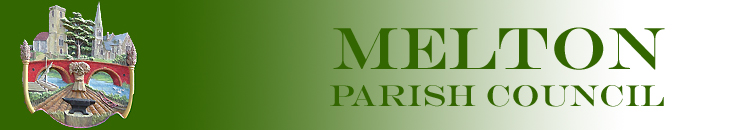 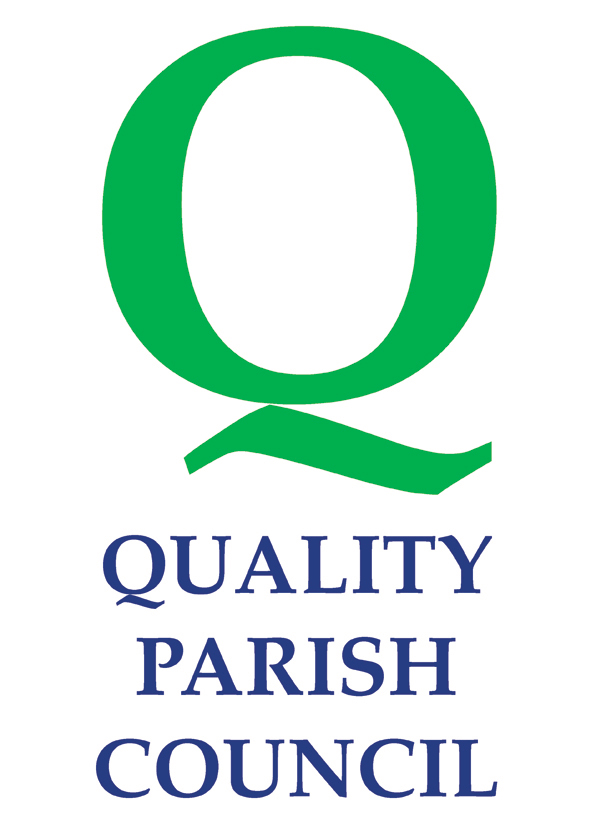 Gender: Girl  l		BoyAge Group 0-5years                        	    6-11years                             12 – 18 years In which area of Melton do you live?What clubs/organisations, if any, are you in?What play areas/facilities do you use in Melton? (E.g. Melton Recreation Ground, Tennis Courts, etc.)What are your interests?What facilities/clubs would you like to see provided in Melton?Young Persons Working Group – Survey Results	       			Appendix CSummaryNumber of young people responding, results in red are for young people not resident in Melton.Girls 0–5 = 0 responses        6-11 = 16 responses, 11       12-18=6 responses, 1Boys 0-5 = 0 responses        6-11 = 14 responses, 18       12-18=8 responses, 1The top two requests are for a Swimming Club and Skate Park followed by Public Toilets and a Water Park. The third request is for a BMX track.Appendix DMELTON PC YPWG -  SPORTS ACTIVITIES IN THE AREAAthletics	Woodbridge Shufflers	Ipswich Jaffas	Saxmundham Saxons	Felixstowe Road RunnersArchery	Deben Archery Club, KesgraveBadminton	Melton Badminton Club, Melton	Woodbridge Badminton Club, Farlingaye	Woodbridge Junior Badminton Club, FarlingayeBasketball	BT Lasers Basketball Club, KesgraveBoxing	NoneCycling	Plomesgate Cycle Club	Tunstall and Rendlesham Off-road GroupGymnastics	Otley Gym Club	Brackenbury Gym ClubHockey	Carlton Park Hockey Club, Framlingham	Felixstowe Hockey Club	Ipswich and East Suffolk Hockey Club, Rushmere St AndrewNetball	Woodbridge Ladies Netball ClubRounders	Through the Fit Villages InitiativeRugby	Woodbridge Rugby ClubTrampolining	Leiston Leisure CentreJanuary 2014ArcadeBaking clubBallet clubBird feedersBoating lakeBreak dancing clubCinemaCircusDance classesDog competitionsDrawing lessonsDriving licences for kidsGuitar shop/recording studioHairdressing clubIce cream vanJewellery clubMini Melton EyeQuad bikingSafety clubsSinging clubShooting clubSports shopSupermarketWater parkZoo/animal centreCricket club (St Audrey’s)Fishing (Melton fishing lakes)Football club (Woodbridge Town Football Club & St Audry’s)Guides (Woodbridge)Holiday clubs (Pitstop & St Andrew’s)Horse riding Rowing club (Woodbridge)Sailing club (Woodbridge)Scout pack (Woodbridge)Skate park (Woodbridge)Swimming (Woodbridge Pool)Youth club (St Andrew’s & Woodbridge)Sports activities:AthleticsArcheryBadmintonBasketball/netballBoxingCyclingGymnasticsHockeyRoundersRugbyTrampolinesOthers:Art & craft clubBMX trackCafé/shelterExtra lighting on fieldNature trail/flower gardenPlay areas Rock climbing Reduced rates at St Audry’s & tennis courtsToilets on the fieldTube slideZebra crossingZip wire slideOrganisationUp to 5 years6 to 10 years11 to 15 years16 to 18 yearsCommentsScoutingBrownies (girls 7-10 yrs)1st Melton Brownies in Burness Parish Rooms on a WednesdayPitstopAfter school club from 4yrsAfter school club After school club up to 12yrsIn term time Melton Play House.In holidays Melton Primary SchoolMelton u5 pre-schoolFrom 2 to 5 yearsMelton Play House, Hall Farm RoadMelton Bowls ClubDock LaneSt Audry’s Cricket ClubUnder 5’s CricketBoys team from 9Boys 11 to 15 yearsGirls 9 to 13 yearsAcademy team 14 to 16Academy team up to 16 yearsSt Audry’s Sports & Social ClubSt Audry’s Football ClubSt Audry’s Sports & Social ClubSt Audry’s Golf ClubSt Audry’s Sports & Social ClubDeben PlayersBurness Parish RoomsCompany of 4Burness Parish RoomsWoodbridge School of  DanceMontessori NurserySt Andrew’s ChurchParent and Toddler GroupHoliday clubChoir for ChildrenCycling HolidaysChoir for ChildrenCycling for HolidaysChurch HallMelton Parish CouncilPlay equipmentFootball pitches & All weather pitch.Play equipment.Football pitches & All weather pitch.Play equipment.Football pitches & All weather pitch.Melton Road Recreation GroundSuffolk Coastal District CouncilGreen Play areaPlay EquipmentGreen Play areaPlay EquipmentOne five-aside goalGreen Play areaPlay EquipmentOne five-aside goalGreen Play areaPlay EquipmentOne five-aside goalSt Andrews Close & Bury HillBeresford DriveHall Farm RoadFlagship HousingGreen Play areaGreen Play areaGreen Play areaGreen Play areaSt Andrews PlaceMPMCSlide and Bouncy Horse3 items for under 6 year oldsWood & Rope ClimbingWood & Rope ClimbingWood & Rope ClimbingWood & Rope ClimbingCalder RoadGarrod ApproachThomas Churchyard CloseMelton Badminton ClubLindos centreCubsUnknownScoutsIn WoodbridgeYouth ClubUnknownArmy Cadet ForceIn WoodbridgeAir Cadet ForceIn WoodbridgeGirls 6-11Boys 6-11Girls 12-18Boys 12-18Feedback from Neighbourhood Plan meetingTotalCommentsArcade111Athletic Events111(1)Art & Craft club41(2)1(6)Archery11Badminton2(2)2(2)Baking club314Ballet Club11Basketball/Netball213Bird feeders11BMX Track11(1)125(1)Boating lake111(1)Boxing club11Break Dancing Club11Cafe/Sheltered areas1(1)2(1)3(2)Cinema1(1)1(1)Circus111(1)Cricket Club111(1)Cycling Club13(4)14(5)Dance classes22Dog Competitions11Drawing lessons11Driving licences for kids11Extra lighting in Park111(1)Fishing Club112Football club1(1)1(4)2(2)4(7)Guides11Guitar shop/Recording studio11Gymnastics3(5)13(6)Hairdressing Club22Hockey11Holiday clubs22Horse Riding2(1)2(1)Ice Cream Van11Jewellery Club11Mini Melton Eye3(2)3(2)Nature Trail/Flower garden11Pavilion123Play areas44Quad Biking11Rock Climbing2(2)12(3)Rounders11Rowing Club11Rugby22Safety clubs213Sailing Club211(2)Scout Pack112Singing Club11St Audrey’s clubs – reduced rates11Shooting Club11Skate park (Roller and ice)1(2)5(6)17(8)Sports shop2(1)2(1)Supermarket (Large)1(1)1(1)Swimming Club3(3)3(2)17(5)Tennis Courts - Concessions112Toilets at playing field4(1)26(1)Trampolines1(1)11(2)Tube slides11Water Park4(2)116(2)Weight Lifting11Youth Club22Zebra Crossing11Zip wire slide11Zoo/Animal Centre2(2)2(2)